contrôle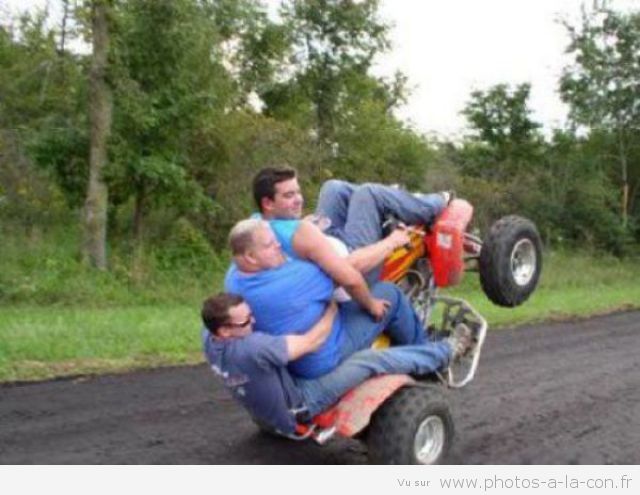      DE FRANÇAIS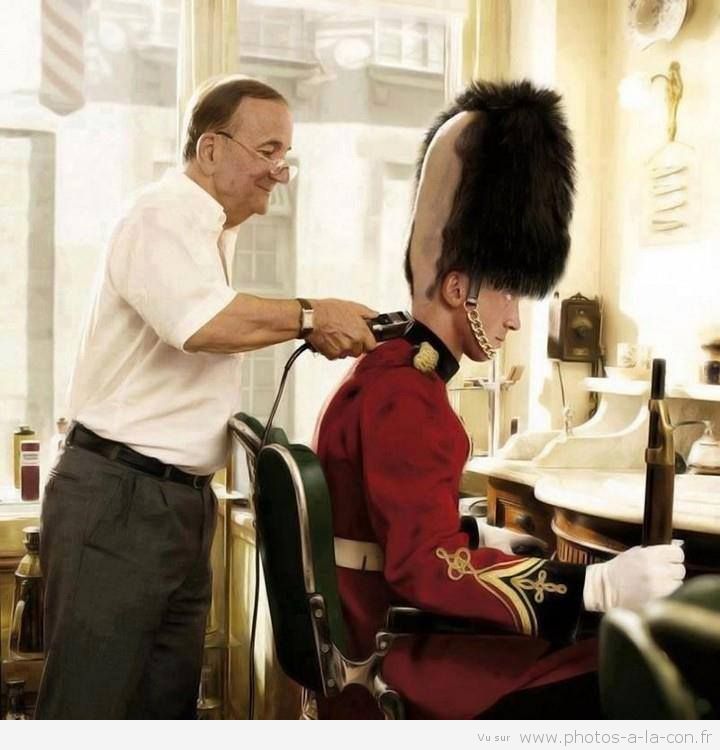 pour le contrôle continu seconde; niveau 3 ; v5prénom.....................................résultat.....................sur 100%Bonne chance!!! (sg)DIALOGUE ; VÊTEMENTSFörklara på franska vad följande maträtter är och består av:EXPLIQUER LES PLATSDIALOGUE niveau 2bFILM OCH MUSIK; du är kulturskribent på en stor fransk tidning och du blir nu utfrågad av en journalist om dina favoritfilmer, favoritgrupper och dina sämsta filmer; skriv denna dialog och du måste ha berättat om minst 6 olika ”objekt” och kom ihåg att journalisten vill ha motiveringar till dina svar________________________________________________________________________________________________________________________________________________________________________________________________________________________________________________________________________________________________________________________________________________________________________________________________________________________________________________________________________________________________________________________________________________________________________________________________________________________________________________________________________________________________________________________________________________________________________________________________________________________________________________________________________________________________________________________________________________________________________________________________________________________________________________________________________________________________________________________________________________________________________________________________________________________________________________________________________________________________________________________________________________________________________________________________________________________________________________________________________________________________________________________________________________________________________________________________________________________________________________________________________________________________________________________________________________________________________________________________________________________________________________________________________________________________________________________________________________________________________________________________________________________________________________________________________________________________________________________________________________________________________________________________________________________________________________________________________________________________________________________________________________________________________________________________________________________________________________________________________________________________________________________________________________________________________________________________________________________________________________________________________________________________________________________________________________________________________________________________________________________________________________________________________________________________________________________________________________________________________________________________________________________________________________________________________________________________________________________________________________________________________________________________________________________________________________________________________________________________________________________________________________________________________________________________________________________________________________________________________________________________________________________________________________________________________________________________________________________________________________________________________________PHRASES ET DIALOGUES niveau 2b  ; 1PHRASES ET DIALOGUES niveau 2b  ; 2RÉDACTION; berätta utförligt om texten om franska bakverk________________________________________________________________________________________________________________________________________________________________________________________________________________________________________________________________________________________________________________________________________________________________________________________________________________________________________________________________________________________________________________________________________________________________________________________________________________________________________________________________________________________________________________________________________________________________________________________________________________________________________________________________________________________________________________________________________________________________________________________________________________________________________________________________________________________________________________________________________________________________________________________________________________________________________________________________________________________________________________________________________________________________________________________________________________________________________________________________________________________________________________________________________________________________________________________________________________________________________________________________________________________________________________________________________________________________________________________________________________________________________________________________________________________________________________________________________________________________________________________________________________________________________________________________________________________________________________________________________________________________________________________________________________________________________________________________________________________________________________________________________________________________________________________________________________________________________________________________________________________________________________________________________________________________________________________________________________________________________________________________________________________________________________________________________________________________________________________________________________________________________________________________________________________________________________________________________________________________________________________________________________________________________________________________________________________________________________________________________________________________________________________________________________________________________________________________________________________________________________________________________________________________________________________________________________________________________________________________________________________________________________________________________________________________________________________________________________________________________________________________________________________________________________________________________________________________________________________besvara frågorna på franska om texten sniglar och grodor ; tryffeltext; översätt meningarna:RÉDACTION; övrigt___________________________________________________________________________________________________________________________________________________________________________________________________________________________________________________________________________________________________________________________________________________________________________________________________________________________________________________________________________________________________________________________________________________________________________________________________________________________________________________________________________________________________________________________________________________________________________________________________________________________________________________________________________________________________________________________________________________________________________________________________________________________________________________________________________________________________________________________________________________________________________________________________________________________________________________________________________________________________________________________________________________________________________________________________________________________________________________________________________________________________________________________________________________________________________________________________________tröjakjolklänningblusskjortaskobyxorslipskepsstrumporhattundertröjabadbyxarockrutigblommigprickigrandigsjalstorlekvilken fin grön blus !du har en vacker rutig klänningjag har köpt en ny slipsjaha, vilken färg? det är en rosa slipsjag gillar inte rosa slipsarvad gillar du för slags skor? jag älskar gamla Converseskorvad är det för något?du vet, det är jättepopulära skorja, ok, jag förstårvilken storlek har du?jag har 56tycker du om randiga eller rutiga byxor?jag föredrar prickiga skjortorjaha, jag avskyr blommiga slipsarvad har du på dig?jag har svarta byxor, en randig skjorta och en gul kepsjag gillar dina gamla kläderdet är kul att shoppanej, usch, det är tråkigtberätta vilken typ av kläder du gillar och avskyrvilken fin skjorta du har köpt!tack, vill du prova skjortan?ja, jag vill prova denvarsågodjaha, passar den på dig också?nej, den är för stor för migvad tycker du om färgen då?jag, jag gillar inte färgen, men för dig är det en perfekt färgi en klädaffär:hejsan, kan jag hjälpa er?ja, jag skulle vilja titta på en blusjavisst, vilken färg önskar ni?jag skulle vilja ha en svart blushär har vi en vacker svart blusja, kan jag få prova den?javisst, provhytten är därborta till vänstertackjaha, passar blusen?ja, den är perfektpytt i pannafalukorv och potatismosdin favoritpizza (har du ingen förklarar du Janssons frestelse)berätta lite om dina matvanor; vad du tycker om att äta, dina favoriträtter och favoritdrickor m.m.småkoka, puttramald pepparpå stark värmevad är det ?mala - maldpotatisden är gräddad i ugnentillsätta (mer, igen)mjukdillen bitkryddoren frysstrimlaklä, garneragrönsakerlagerbladen formlätten liten bulledressingdet är en varm smörgåsskilja vitorna och gulornadra ut, sträcka utbryna, göra gyllenbruntvad är den gjord av ?(vid)brändtillsättaen blandning avklyfta (av vitlök)vad äter du ?ung. allt-i-allo-kastrullen kaka, en tårtasmeten, degenbéchamelsåsvaniljsåslåta, lämnasyrligbitsockersylt, marmeladpotatisgratängrostad, grilladpersiljagrillenlöksenapbre på en smörgåsblandaden innehållerknäcka äggnötköttförvärmaskalauppochnervänd, utspilldsmulaströsockeren silgryn (i t.ex. mjöl, sås), klumpköksredskap, kökstillbehörflorsockerett lagermatvarahackat kött, köttfärsmjölkgaffelsmörgås (med sött på)skeddet är en slags smörgåssmälten flaskadet behövs, man behöverett kylskåpoljaen rättsockerliten skålsmören tesked med innehållgratineradugnenhackaen pajvad är det i den ?en grytasmaklig, aptitligskiva, skära i smala skivoren salladutsöktråkost, råa grönsakerfastna, klistrasmaksättning, kryddningdet är en förrättfisken kastrullvad innehåller den ?en soppaunder locken större mugg (frukostmugg)ostbrinna, brännakalvkötten mugg, en koppskinkabreda utinnehållaett glastimjanmild, elegantkötthällasalten matsked med innehållsked med något i (en sked mjöl)på medelstark värmemjölpå svag värmemosbehållare, skålen grytkastrullen patéfördeladet är en grillad mackaskära, hugga, klippapepparrivenen burk, en liten muggsteka, gräddagurkaknådatärnaskal, skorpa, kanten nypai stekpannantjock - tjocklekvärmakvarter, klyfta (om äpple)låta kokaung. basen är gjord på grönsakerbrynavispgräddesmöraen visplåta smältasätta, ställa, läggasmältaman tillsätterknivkrossa, mosapajdegkyla av, kallnaströbrödvaniljsockerstekning, gräddningbitter, besk, mörk (om choklad)en skivalåta värmagratängen mikrovågsugnröra ommäktig, väl tilltagenliten kastrullvispa äggenskaldjurbeströ medden är gjord av...råvad är det gjord av ?låt brynaen efterrättingredienshuvudingrediensenvilket är receptet ?jag gillar löksoppadet verkar gott vad gillar du för grönsaker?nej, jag gillar det intejag tycker om paprika och purjolöktill förrättlaga matnär osten är smält skär man brödja, ibland men inte så oftavet du hur man gör en ostfondy?det finns mycket vitaminer i fisknej, jag avskyr fiskätadet är en slags pajvad är det i den? (vad finns i den)nej, och du?självklart, man tillsätter lite vitt vin ocksådet är ost och skinkasaltatman tar tre olika ostarär det nödvändigt?äter du ofta fisk?vad är det?vilken är din favoriträtt?nej, är det gott?förbereda matenja, men du blir inte full av det vinetja, det är lättäter du grönsaker då?det är viktigt att äta fiskkänner du till purjolökspaj?tycker du om fisk?det är kryddathuvudrättgillar du inte skaldjur heller?mycket gottmaträttoch sedan?nej, men jag tycker inte om smaken av vinman låter smälta osten i en kastrulljag äter fisk minst 3 gånger i veckanmatäter du ingen fisk?vad är det i den?jag gillar inte ”quiche lorraine”jag älskar potatisgratäng och du?blää, du äter konstig matsedan doppar man brödet i ostenbesvärande, jobbigtutmärktperfektrolig, lustig, kullysandetroligtlöjligtbesvärliganvänbar(t)syndunderbartlugn(t)farligtutomordentligtvärdelöstschyssthäpnadsväckanddeöverdriveturdåligtavskyvärt, förfärligthopplöst, förtvivlatbeklaglig, bedrövligviktig(t)enaståendegenomförbart, går att göraledsamtgalen, galetstrålandeallvarligförvånandeirriterandebradumtvåldsam(t)intressanthäftigt, kuläckligtpatetiskpassionnerandemöjlig(t)besvärande, pinsamtnödvändigtskamlig, föraktligidiotisktavskyvärt, hemsktosmakligtotroligtfantastiskt, oerhörtdiskutabeltläroriktonödig(t)förståeligtsansationnelltunderhållandefantastisktbedrövliggränsfalltröttandesnällmotbjudande, äckligtstorartatelakavskyvärtotänkbartsuveräntkanonbraskamligtskitjobbigt, hårt, svårtfruktansvärt, hemsktsvag(t)oacceptabeltomöjlig(t)vad gillar ni att göra ?jag gillar att läsa böckerläser du mycket?jag läser nästan en bok varje veckanågot annat?ja, jag gillar att titta på tevevad tittar du på?jag tittar på följetonger och amerikanska seriervilken är din favoritserie?jag älskar Det Vackrare Livet1vilka två franska specialiteter handlar texten om ?2hur brukar man tillreda sniglar?3från vilken del av Frankrike kommer de mest populära snigelrecepten?4har du smakat sniglar? om ja, vad tyckte du om det? om nej, skulle du vilja smaka sniglar? motivera dina svar !5vad är det man äter på grodorna?6vad skall man akta sig för att äta på grodorna? varför ?7förklara hur man brukar tillaga grodor8äter man mycket av dessa specialiteter i Frankrike? förklara och motivera ditt svar9nämn några olika anledningar till att man inte äter eller vill äta sniglar och grodor så ofta10 övrigt om texten:hur är tryffelns smak?var växer tryffeln ?var hittar man ofta tryffeln i naturen ?vem var Brillat Savarin ?Brillat Savarin var en fransk kockBrillat Savarin skrev en bokBrillat Savarin benämner tryffeln matlagningskonstens diamantvilken är den mest eftersökta tryffeln ?den mest prestigefyllda tryffeln är PérigordtryffelnPérigord, vad är det ?Périgord är ett franskt områdevar, i världen, finner man tryffeln ?man kan framförallt hitta tryffeln i Frankrike, i Italien, i Spanien och i Kinavar i Kina hittar man den?man hittar den vid foten av Himalayahur mycket väger en tryffel ?en tryffel väger normalt mellan tjugo och hundra gramhur mycket kostar en tryffel ?en tryffel kostar mellan fem hundra och tusen euro kilottryffeln är en slags svamphur letar man efter tryffeln ?man letar efter tryffeln med hjälp av en tryffelhund, en gris eller med flugorvarifrån kommer de flesta franska tryfflarna ?de flesta franska tryfflarna kommer från Provencemed vad kan man äta tryffel ?tryffeln äts bra med kött, framförallt vilt(kött)Périgord är också känt för sin gåslevernär plockar man upp tryffeln?man plockar upp den i slutet av hösten eller på vinternvad är ”Smakens fysiologi”?det är Brillat Savarins bok